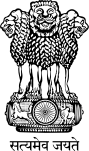 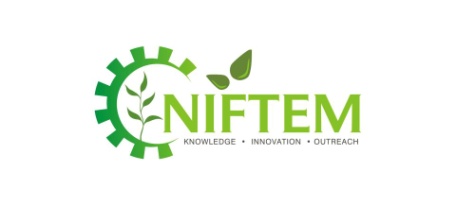 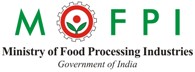 					



      1. Company Information: 2. Internship Details: 3. Category of Recruiter / Company ( all the relevant):4. Details of Visit (Internship Season – January 2018 Onwards):5. Internship Details:*Attach a separate sheet if required                                                                             Signature: 
			                                                                                                Name:									Designation:Seal of Organization:	Name of the OrganizationContact Person & DesignationE-Mail ID:Contact Number:CourseProject  DetailsProject  DetailsNo. of VacanciesCourseProject AreaProject TitleB.Tech - Food Technology and ManagementM.Tech Food Process Engineering and ManagementFood Plant Operations ManagementFood Safety and Quality ManagementFood Supply Chain ManagementFood Technology and ManagementFood Process Engineering and ManagementFood Plant Operations ManagementFood Safety and Quality ManagementFood Supply Chain ManagementFood Technology and ManagementFood Process Engineering and ManagementFood Plant Operations ManagementFood Safety and Quality ManagementFood Supply Chain ManagementFood Technology and ManagementFood Process Engineering and ManagementFood Plant Operations ManagementFood Safety and Quality ManagementFood Supply Chain ManagementFood Technology and ManagementFood Process Engineering and ManagementFood Plant Operations ManagementFood Safety and Quality ManagementFood Supply Chain ManagementFood Technology and ManagementMBA
(Duration: Mid-week of June 2018- mid week of August 2018)Past RecruiterFirst Time RecruiterBulk RecruiterGeneral / Start upDate and Time of VisitNo. of Persons VisitingName and Designation of Visiting DelegatesNo. of Persons VisitingName and Designation of Visiting DelegatesInternship Dates (B.Tech/ M.Tech)Internship Dates (MBA)Stipend (Yes / No)T.A & D.A(if any) Accommodation (Yes / No)Any other prerequisite(if any)Kindly mail/fax this sheet to:Sr. Manager, Corporate Resource DivisionNational Institute of Food Technology Entrepreneurship and Management (NIFTEM)Plot No. 97, Sector – 56, HSIIDC, Industrial Estate, Kundli, District – Sonepat, Haryana – 131028Phone: 130-2281032 (1031/1033), Mob: 8607559966, E-Mail: niftem.crd@gmail.com, crd@niftem.ac.in Skype ID: crd.niftem, Website: www.niftem.ac.in